АДМИНИСТРАЦИЯСЕЛЬСКОГО ПОСЕЛЕНИЯ КРАСНЫЙ ЯРМУНИЦИПАЛЬНОГО РАЙОНА КРАСНОЯРСКИЙСАМАРСКОЙ ОБЛАСТИПОСТАНОВЛЕНИЕот 01 июня 2016 года   № 156Об утверждении Плана мероприятий по противодействию коррупции Администрации сельского поселения Красный Яр муниципального района Красноярский Самарской областиВ целях совершенствования и реализации системы мер по противодействию коррупции, руководствуясь Федеральным законом от 25 декабря 2008 года №273-ФЗ «О противодействии коррупции», Национальной стратегией противодействия коррупции, утвержденной Указом Президента Российской Федерации от 13 апреля 2010 года №460, Указом Президента Российской Федерации от 01 апреля 2016 года №147 «О Национальном плане противодействия коррупции на 2016 - 2017 годы», Законом Самарской области от 10.03.2009 № 23-ГД «О противодействии коррупции в Самарской области», Администрация сельского поселения Красный Яр муниципального района Красноярский Самарской области ПОСТАНОВЛЯЕТ:Утвердить План мероприятий по противодействию коррупции в Администрации сельского поселения Красный Яр муниципального района Красноярский Самарской области на 2016-2017 годы (Приложение №1).Контроль за выполнением настоящего Постановления оставляю за собой.Опубликовать настоящее постановление в газете «Красноярский вестник» и разместить на официальном сайте администрации сельского поселения Красный Яр муниципального района Красноярский Самарской области.Настоящее постановление вступает в силу со дня его официального опубликования в газете «Красноярский вестник».Глава сельского поселения Красный Ярмуниципального района КрасноярскийСамарской области							          А.Г. БушовВедерников А.В.8(84657) 2-20-81ПЛАНмероприятий по противодействию коррупции в Администрации сельского поселения Красный Яр муниципального района Красноярский Самарской областина 2016-2017 г.г.ПРИЛОЖЕНИЕ № 1к ПостановлениюАдминистрации сельского поселения Красный Ярмуниципального района Красноярский Самарской областиот 01 июня № 156№Наименование мероприятияСрок исполненияИсполнителиОжидаемы результат1. Проведение антикоррупционной экспертизы проектов нормативных правовых актов и действующих нормативных правовых актов в администрации сельского поселения Красный Яр1. Проведение антикоррупционной экспертизы проектов нормативных правовых актов и действующих нормативных правовых актов в администрации сельского поселения Красный Яр1. Проведение антикоррупционной экспертизы проектов нормативных правовых актов и действующих нормативных правовых актов в администрации сельского поселения Красный Яр1. Проведение антикоррупционной экспертизы проектов нормативных правовых актов и действующих нормативных правовых актов в администрации сельского поселения Красный Яр1. Проведение антикоррупционной экспертизы проектов нормативных правовых актов и действующих нормативных правовых актов в администрации сельского поселения Красный Яр1.1Разработка проектов 
муниципальных правовых 
актов по противодействию 
коррупции в сельском поселении Красный Яр, внесение изменений в муниципальные правовые акты по вопросам противодействия коррупциипостоянноГлавный специалистПринятие МПА и внесение изменений в действующие МПА в соответствии с действующем законодательством1.2Проведение 
антикоррупционной 
экспертизы муниципальных 
правовых актов и их проектовпостоянномежведомственная комиссия по противодействию коррупцииВнесение изменений и предложений в проекты МПА1.3Разработка  и внесение изменений в административные регламенты оказания муниципальных услугпостоянномежведомственная комиссия по противодействию коррупцииВнесение изменений и дополнений в административные регламенты в соответствии с действующем законодательством1.4Проведение мониторинга качества предоставления муниципальных услугне реже 1 раза в кварталмежведомственная комиссия по противодействию коррупцииСовершенствование механизмов предоставления муниципальных услуг1.5Взаимодействие с муниципальным районом Красноярский в вопросах разработки и принятия муниципальных 
правовых актов по противодействию коррупциипостоянноГлавный специалистСовершенствование правовой базы принимаемых МПА в рамках антикоррупционной деятельности1.6Организация работы межведомственной комиссии по противодействию коррупции в сельском поселении Красный Ярпо планумежведомственная комиссия по противодействию коррупцииПроведение заседаний комиссии, рассмотрение антикоррупционных вопросов2. Повышение эффективности механизмов урегулирования конфликта интересов, соблюдения муниципальными служащими ограничений, запретов в связи с исполнением ими должностных обязанностей, а также ответственности за их нарушение, формирование негативного отношения у работников к проявлению коррупции2. Повышение эффективности механизмов урегулирования конфликта интересов, соблюдения муниципальными служащими ограничений, запретов в связи с исполнением ими должностных обязанностей, а также ответственности за их нарушение, формирование негативного отношения у работников к проявлению коррупции2. Повышение эффективности механизмов урегулирования конфликта интересов, соблюдения муниципальными служащими ограничений, запретов в связи с исполнением ими должностных обязанностей, а также ответственности за их нарушение, формирование негативного отношения у работников к проявлению коррупции2. Повышение эффективности механизмов урегулирования конфликта интересов, соблюдения муниципальными служащими ограничений, запретов в связи с исполнением ими должностных обязанностей, а также ответственности за их нарушение, формирование негативного отношения у работников к проявлению коррупции2. Повышение эффективности механизмов урегулирования конфликта интересов, соблюдения муниципальными служащими ограничений, запретов в связи с исполнением ими должностных обязанностей, а также ответственности за их нарушение, формирование негативного отношения у работников к проявлению коррупции2.1Предъявление в установленном порядке квалификационных требований к гражданам, претендующим на замещение должностей муниципальной службыпо мере поступления на муниципальную службуГлава сельского поселения,Главный специалистСоблюдение требований к гражданам, претендующим на замещение должностей муниципальной службы2.2Организация и проведение 
проверок сведений, представленных в соответствии с Федеральным законом «О муниципальной службе в Российской Федерации» гражданами при поступлении на муниципальную службу, а 
также по соблюдению муниципальными служащими администрации сельского поселения Красный Ярсбор сведенийдо 30 апреляежегодноорганизация проверок в соответствии с Положением.Главный специалистСоблюдение требований предоставления сведений представленных в соответствии с Федеральным законом «О муниципальной службе в Российской Федерации»2.3Проведение внутреннегомониторинга полноты и достоверности сведений о доходах и расходах, об имуществе и обязательствах имущественного характера, представляемых муниципальными служащими администрации и членами их семей и инициирование проведения контроля за соответствием расходов муниципальных служащих их доходам в случае отсутствия сведений, подтверждающих приобретение имущества на законные доходыв теч. 1 месяца после предоставления сведенийГлавный специалиствыявление фактов и коррупционных составляющих при предоставлении сведений о доходах и расходах, об имуществе и обязательствах имущественного характера, представляемых муниципальными служащими администрации и членами их семей3.4Проведение анализа соблюдения муниципальными служащими ограничений, запретов и требований, связанных с  муниципальной службой, в том числе касающихся получения подарков,  выполнения иной оплачиваемой работы, обязанности уведомлять об обращениях в целях склонения к совершению коррупционных правонарушенийпостоянноГлавный специалистВыявление фактов и коррупционных составляющих при прохождении муниципальной службы3.5Обеспечение своевременного представления муниципальными служащими, определенных перечнем, сведений о доходах, имуществе и обязательствах имущественного характерадо 30 апреля, ежегодноГлавный специалистВыявление фактов и коррупционных составляющих при прохождении муниципальной службы3.6Проведение внутреннего мониторинга полноты и достоверности сведений о доходах, об имуществе и обязательствах имущественного характера, представляемых муниципальными служащими администрациимай,ежегодноГлавный специалистВыявление фактов и коррупционных составляющих при прохождении муниципальной службы3.7Размещение сведений о доходах муниципальных служащих и членов их семей на официальном сайте администрациидо 14 маяежегодноГлавный специалист, ведущий специалистИнформирование населения3.8Анализ жалоб и обращений граждан о фактах коррупции и организация проверок указанных фактовпостоянно, по мере поступленияВедущий специалистВыявление фактов и коррупционных составляющих4. Интенсификация антикоррупционного просвещения, обучения, формирование нетерпимого отношения к коррупции в органах местного самоуправления муниципального района и подведомственных им муниципальных предприятиях и учреждениях и привлечение институтов гражданского общества к антикоррупционной деятельности4. Интенсификация антикоррупционного просвещения, обучения, формирование нетерпимого отношения к коррупции в органах местного самоуправления муниципального района и подведомственных им муниципальных предприятиях и учреждениях и привлечение институтов гражданского общества к антикоррупционной деятельности4. Интенсификация антикоррупционного просвещения, обучения, формирование нетерпимого отношения к коррупции в органах местного самоуправления муниципального района и подведомственных им муниципальных предприятиях и учреждениях и привлечение институтов гражданского общества к антикоррупционной деятельности4. Интенсификация антикоррупционного просвещения, обучения, формирование нетерпимого отношения к коррупции в органах местного самоуправления муниципального района и подведомственных им муниципальных предприятиях и учреждениях и привлечение институтов гражданского общества к антикоррупционной деятельности4. Интенсификация антикоррупционного просвещения, обучения, формирование нетерпимого отношения к коррупции в органах местного самоуправления муниципального района и подведомственных им муниципальных предприятиях и учреждениях и привлечение институтов гражданского общества к антикоррупционной деятельности4.1Обучение муниципальных служащих по вопросам противодействия коррупциив теч. годаГлавный специалистИнформирование муниципальных служащих4.2Организация и проведение семинаров с муниципальными служащими поселения по вопросам противодействия коррупциив теч. годаГлавный специалистИнформирование и повышение квалификации муниципальных служащих по вопросам противодействия коррупции4.3Освещение антикоррупционной деятельности в средствах массовой информации и в информационно-телекоммуникационной сети Интернетв теч. годаГлавный специалистИнформирование населения сельского поселения Красный Яр о фактах коррупционных составляющих.5. Мероприятия по совершенствованию деятельности  в сфере размещения муниципального заказа5. Мероприятия по совершенствованию деятельности  в сфере размещения муниципального заказа5. Мероприятия по совершенствованию деятельности  в сфере размещения муниципального заказа5. Мероприятия по совершенствованию деятельности  в сфере размещения муниципального заказа5. Мероприятия по совершенствованию деятельности  в сфере размещения муниципального заказа5.1Осуществление контроля за соблюдением требований Федерального закона №44-ФЗ «О контрактной системе в сфере закупок товаров, работ, услуг для обеспечения государственных и муниципальных нужд»постоянноМуниципальный служащий ответственный за контрактную систему в сфере закупокИсполнение Федерального закона №44-ФЗ «О контрактной системе в сфере закупок товаров, работ, услуг для обеспечения государственных и муниципальных нужд»5.2Проведение анализа эффективности бюджетных расходов при размещении заказов на поставки товаров, выполнение работ и оказание услуг для нужд сельского поселения.постоянноГлавный специалист-главный бухгалтерВыявление коррупционных составляющих расходования бюджетных средств5.3Проведение проверок на наличие аффилированности всех лиц, участвующих в осуществлении закупок товаров, работ, услуг для обеспечения муниципальных нужд по базам ЕГРЮЛ и ЕГРИПпостояннозаместитель Главы,Муниципальный служащий ответственный за контрактную систему в сфере закупокПресечение и выявление аффилированности лиц, участвующих в осуществлении закупок товаров, работ, услуг.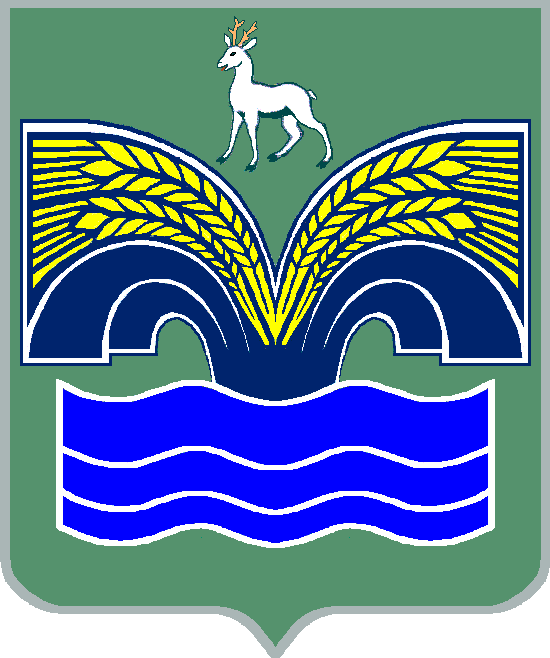 